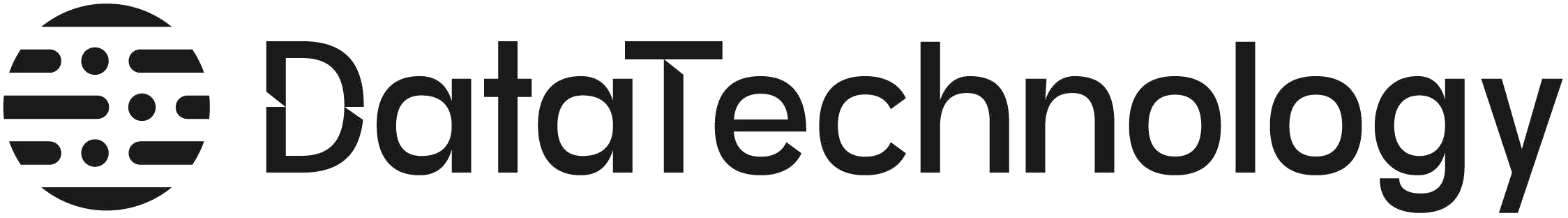 Carbon Reduction and Carbon Footprinting PolicyData Technology recognises that the energy, products and services it uses cause emissions of greenhouse gasses to the atmosphere, resulting in climate change.As part of its commitment to sound environmental management, Data Technology is committed to becoming net zero by 2050.With this in mind, Data Technology will:ensure compliance with all relevant legislationmanage energy consumptioncarry out annual surveys to assess our progress against our targets and identify future energy savings and areas for waste minimisationaudit all policies to ensure that they are aligned with our net zero strategywork with partners to reduce GHG emissions across the value chainpromote our net zero ambition to employees and raise awareness of how to reduce GHG emissions within their roles.This policy will be reviewed annually and/or when changes occur that might impact the policy. Actions we are currently implementing include:publishing a roadmap for GHG emission reductions, setting a base year and clearly outlining a scope and methodologyestablishing a dedicated fund for environmental improvementsintroduction of staff training to outline the company’s ambitions and to raise awareness of energy efficiencyreview of travel policies to reduce emissions associated with business travel.The person responsible for the implementation of this policy is our Health and Safety representative.1st January 2023		Data Technology Ltd. Registered in England No.: 2154023 Registered office: Lawford House, Albert Place, London, N3 1QA